RAZREDABEDI: KOZA TRAPASTA - GOS NEUMNA ALI JAZ SEM PRVA! - ZADNJA SEM JAZ!ALTÉS: MOJ DEDEKAMIOT: KDAJ REČEM HVALA ALI  KDAJ REČEM PROSIMAUBREY: METKINA DRUŽINA ALI NIČ MANJ TVOJA ALI MAVRIČNO MOŠTVOBABICA PRIPOVEDUJEBATTUT: VELIKA SKRIVNOST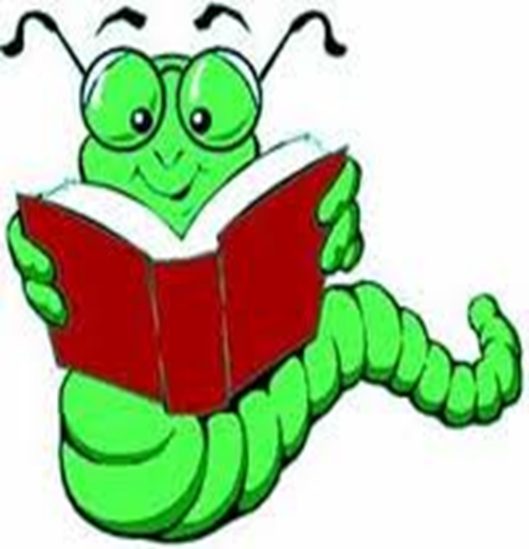 BRENK: DEKLICA DELFINA IN LISICA ZVITOREPKABRIERE-HAQUET: PETER IN LUNABRIGGS: BOŽIČEKCASALIS: KNJIGE O MIŠKU TIPUCHILD: PES Z LEPIMI UHLJICOLE: VSEGA PO DVOJECORDEROY: GODRNJAČ IN GODRNJAVECCOULMAN: KO BODO PUJSI LETELIFLOOD: SITNOBE SITNEGLITZ: LARINA VELIKANSKA SKRIVNOSTGREBAN: KAKO VZGOJITI SVOJEGA (LJUBLJENČKA) MAMUTAGRIFF: STANKO V TIGROVEM OBJEMU ALI STANKO – NOR NA MORSKE PSEGRIMM: PEPELKA ALI RDEČA KAPICA ALI SNEGULJČICA ALI TRNULJČICAGROM: PIKAPOLONICAHAMILTON: ČE BI BIL TIHANUŠ: KNJIGE O JAKOBU IN MUCI MICIHEST: ALI SE NE POČUTIŠ DOBRO, POLDEK? ALI POLJUBČEK ZA LAHKO NOČHOLE: GARMANNOVO POLETJEJAY: ČEBELA IN JAZJOHNSEN: POLENČEK ODPRE MUZEJKAM PA KAM, CICIBAN?KANG: TI SI (NISI) MAJHENKASTELIC: DEČEK IN HIŠAKAZUO: PRIJATELJI POLETNEGA DEŽJAKELLY: AČIIIHA! : BONTON ZA VSE ŽIVALIKOKALJ: MALA PASTIRICAKNIGHT: DOBIL SEM SESTRICO, AMPAK JAZ BI IMEL RAJE HRČKAKOKELJ: MALA PASTIRICAKRALJIČ: O PETELINČKU, KI SE JE UČIL KIKIRIKATI ALI STRAHEC VILI V OTROŠKI DOMIŠLJIJI ALI BOŽIČKOVO PISMO ALI KOZA ZOJA IŠČE PRIJATELJICOLITCHFIELD: MEDVED IN KLAVIRMANČEK: KAM PA KAM, MODRI MEDVEDEK?MAV HROVAT: O MIŠKI, KI JE ZBIRALA POGUM ALI O KRALJU, KI NI MARAL POSPRAVLJATI ALI MIŠKA ŽELI PRIJATELJAMEDVED IŠČE PESTUNJOMILČINSKI: V BUTALAH SEJEJO SOLMLAKAR: ČARMELADA ALI CIPER COPER MEDENJAKIMOOST: VSE BO MOJE ALI ZMEDONICOLL: MEG IN DINOZAVRIPEKLAR: FERDO, VELIKI PTIČPEROCI: POVESTICE TIK TAKPIRRONE: BRUNO IN NJEGOVIH 100 PRIJATELJEVPRAPROTNIK-ZUPANČIČ (=L. PRAP): MOJ OČKA ALI ZAKAJREMŠKAR: MI SE IMAMO RADIRENTTA: TONČEK : MALI MODRI SLONČEKROKAVIČKA: UKRAJINSKA LJUDSKA PRAVLJICAROSENTHAL: SKOVIRČEKSCHWARZ: TIMOTEJ IN NJEGOVA SUPER PIŽAMASMALLMAN: SAJ POŠASTI SPLOH NI!SOKOLOV: ŠOLA NI ZAME!SUHODOLČAN: 7 NAGAJIVIHSVETINA: KAKO JE GOSPOD FELIKS TEKMOVAL S KOLESOMSYKES: DORINA JAJCA ALI NOČEM ŠE V POSTELJO ALI NOČEM SE UMIVATIŠTEFAN: BOBEK IN BARČICA ALI KOTIČEK NA KONCU SVETATODOROVIĆ: VILKO IN AZALEJAVELTHUIJS: KNJIGE O ŽABCUWAGNER: MAMIN NOVI PRIJATELJWEIGHTMAN: DOBRODOŠEL DOMA, BOBER!WHYBROW: GREGOR IN DINOZAVRI IGRAJO NOGOMETWIELOCKX: POLICIST JAN ALI ZMAGA JE MOJA!ZULLO: ZMAGOPESMI:BIBA LEZE, BIBA ...BITENC: KUŽA PAZIDEKLEVA: UGANKE ZA ANKE IN JANKEPOJTE, POJTE, DROBNE PTICE ALI ČEZ VODICO ČEZ REČICOROZMAN: PESMI IZ RIMOGOJNICEŠALJIVKE NAGAJIVKEŠTEFAN: LONČEK NA PIKE ALI SADJE Z NAŠE LADJE ALI STO UGANKVOGLAR: KAHLICA BAHLICAŽUPANČIČ: MEHURČKI ALI CICIBAN, CICIBAN, DOBER DAN